The Great Gatsby focuses on a number of themes as they developed in the world of the Roaring ‘20s. You will be assigned a theme, (or you may choose your own) and you will create a digital collage using the art of John Held Jr. Suggested Themes (One per Student)YouthFreedomWomen’s LiberationRebellionLoss of InnocenceMaterialism/FrivolitySexual PromiscuityYou may come up with your own themeAssignmentOnce you’ve been assigned/chosen a theme, find 2-3 of John Held Jr.’s drawings that reflect the idea of this theme. Links to image collections are below. Copy the pictures to either PowerPoint or Word to create a digital collage. It is up to you if you want to create multiple slides/pages – but it can definitely be more than one! Ensure the images are of a size where details can be seen.For each image, provide a brief explanation of how you think the image reflects the theme. Arrange this information so it is visually aesthetic in keeping with the digital collage idea.Connect the theme with the first four chapters of The Great Gatsby. Document a minimum of two specific examples, (such as a quote or a paraphrase) of how the theme is integrated in the novel.Ensure your collage has a title page, including your name. Save your work to: Shares/Students to Staff/Wilson/ENG4U/YourName – Gatsby Theme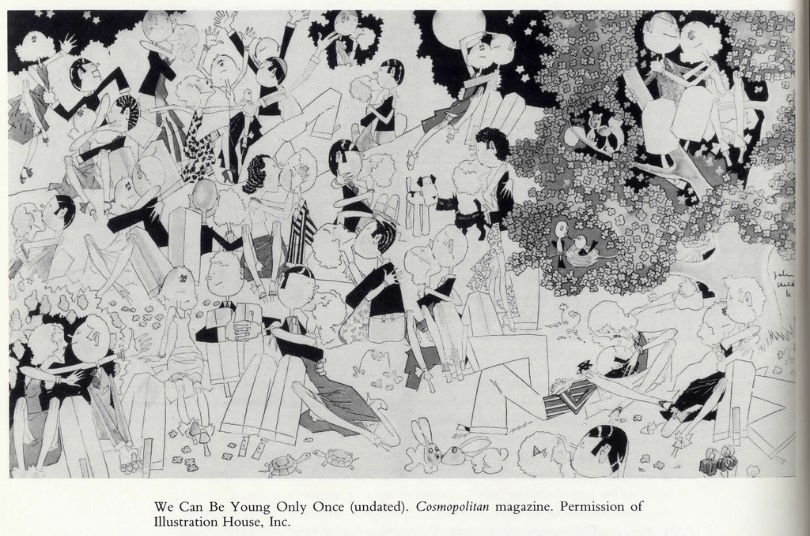 